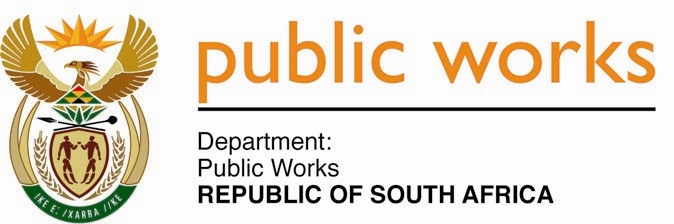 MINISTRYPUBLIC WORKS AND INFRASTRUCTUREREPUBLIC OF SOUTH AFRICA Department of Public Works l Central Government Offices l 256 Madiba Street l Pretoria l Contact: +27 (0)12 406 1627 l Fax: +27 (0)12 323 7573Private Bag X9155 l CAPE TOWN, 8001 l RSA 4th Floor Parliament Building l 120 Plein Street l CAPE TOWN l Tel: +27 21 402 2219 Fax: +27 21 462 4592 www.publicworks.gov.za NATIONAL ASSEMBLYWRITTEN REPLYQUESTION NUMBER:					        	2561 [NW3072E]INTERNAL QUESTION PAPER NO.:				27 of 2022DATE OF PUBLICATION:					        	26 AUGUST 2022DATE OF REPLY:						           30 SEPTEMBER 20222561.	Ms S J Graham (DA) asked the Minister of Public Works and Infrastructure:(1)	Whether a decision has been taken to sell the building which houses the offices of the Independent Development Trust (IDT) Head Office and the Gauteng IDT branch in Tshwane; if not, what is the position in this regard; if so, what are reasons that the decision was taken;(2)	whether a tender has been advertised; if not, why not; if so, (3)	whether the tender has been adjudicated on; if so, (a) what are the details of the (i) sale and (ii) purchase price and (b) at what stage is the process; (4)	whether a new building has been identified to house the staff from the Head Office and the Gauteng office; if not, what progress has been made in this regard; if so, what is the (a) monthly rental, (b) cost per square metre and (c) date of relocation to the new offices?										NW3072E________________________________________________________________________REPLY:The Minister of Public Works and InfrastructureI was informed that the Board of Trustees of the Independent Development Trust (IDT) resolved to sell the National Head Office building during a meeting that was held on 23 February 2022. The Board resolved to sell the building as there are office space challenges, plus structural and electrical issues affecting the building. The building is unsafe to be occupied by employees as it does not comply with the Occupational Health and Safety Act. The building also has high maintenance costs. The sale of the building has not been advertised as yet. To do that, the IDT still needs to secure a Certificate of Compliance.As stated in (2) above, the tender has not been advertised and has not been adjudicated. As such, (3), (a) (i) and (ii), and (b) fall away.No, a new building has not been identified to house the staff from the Head Office and the Gauteng office; the advertisement for the lease of a new building was issued on 12 August 2022, and the procurement process is in progress. (a)	IDT does not have monthly leasing costs at this stage. (b)	As the procurement process is still underway, there is no cost attached to square metres at this stage.(c)	The date for relocation to the new building will be determined once the procurement process is finalised. 